FORMATO DIRECTORIO DE TITULADOS  FO-20511100-03DIRECCIÓN ACADÉMICAÁREA DE TITULACIÓNDIRECTORIO DE TITULADOS Y TITULADASFecha: _________DATOS PERSONALESNombre: _____________________________________________________		APELLIDO PATERNO	APELLIDO MATERNO 	NOMBREEdad: _____Dirección: ____________________________________________________Tel. casa: ____________________ Tel. cel.:___________________________Carrera: _______________________________   Matrícula: _________________Correo Electrónico: ______________________________________________Trabaja:       si                          no 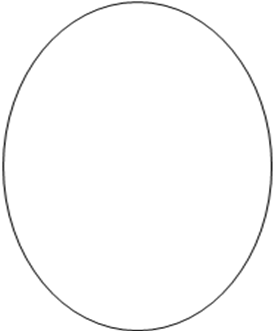 Empresa donde trabaja: __________________________________________Trabaja en una área afín a su carrera?_____________________ Horario de trabajo: ______________   Tel. oficina:____________________Antigüedad en el trabajo: _______________________________Fecha de titulación: ___________________________________  				Opción de titulación:__________________________________ 				                                    Generación: _________________________________ Fecha de entrega de su título: ____________________                                                  Recibí                Nombre y firma de el/la titulado (a)